ҚАЗАҚСТАН РЕСПУБЛИКАСЫ БІЛІМ ЖӘНЕ ҒЫЛЫМ МИНИСТРЛІГІХ.ДОСМҰХАМЕДОВ АТЫНДАҒЫ АТЫРАУ УНИВЕРСИТЕТІ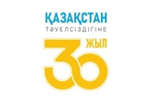 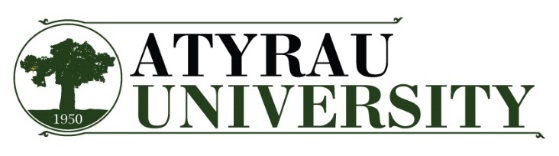 АҚПАРАТТЫҚ  ХАТҚҰРМЕТТІ ӘРІПТЕСТЕР!Х.Досмұхамедов атындағы Атырау университеті КеАҚ Сіздерді, 2021 жылдың         26 қараша күні өтетін Тәуелсіздіктің 30 жылдығына арналған «Жаратылыстану ғылымдары: қазіргі заманғы мәселелері мен даму перспективалары» атты Халықаралық ғылыми-тәжірибелік онлайн конференция жұмысына қатысуға шақырады.Конференция қалыптасқан дәстүр бойынша студенттер, магистранттар, докторанттар мен ғылыми зерттеушілердің жұмыстарын таныстыру және талқылауға арналған пікірлесу алаңы болып табылады.Конференцияға қатысу – бұл ғылыми зерттеулердің басым бағыттары бойынша сындарлы пікір алмасуға, инновацияларды, зияткерлік дағдыларды дамытуға, жастар арасында ғылымды танымал етуге, өзінің ғылыми жұмыстарын жария етуге мүмкіндік береді.Конференцияға ғалымдар, профессорлық-оқытушылар құрамы, докторанттар, магистранттар және студенттер шақырылады.Конференцияның жұмысы келесі бағыттар бойынша жүргізіледі:            - Биология ғылымдары;- Химия ғылымдары;- Жер туралы ғылым;            - Қазіргі заманның жаһандық экологиялық мәселелері.Конференция форматы: онлайн режимде, Zoom платформасында Уақыты (Атырау қаласы уақытымен):Пленарлық отырыс 10:00-12:00 Секциялық отырыс 14:00-16:00Конференцияның жұмыс тілдері: қазақ, орыс және ағылшын Жариялау құны – тегінКонференцияға қатысуға қойылатын талаптар: өтінім парағы, мақала материалдары 2021 жылғы 15-қарашаға  дейін электрондық пошта арқылы ұйымдастыру комитетінің мекен-жайына жіберілуі қажет. indira.kuanyshbek1991@gmail.comҰйымдастыру комитетінің шешімімен іріктелген мақалалар негізінде конференция материалдарының жинағы PDF форматта жарияланатын болады. Мақалалар автор тарапынан толықтай редакцияланған, грамматикалық және стилистикалық қателіктерсіз болуы тиіс. 	Конференция туралы толық мәліметтер www.asu.edu.kz сайтында жарияланады.Мақаланы рәсімдеуге қойылатын талаптар:Мақаланы дайындау барысында авторлардың келесі ережелерді басшылыққа алуын сұраймыз. Көлемі 5 беттен аспайтын қолжазба мәтіні Microsoft Word редакциясында келесі талаптарға сай теріледі: Times New Roman қаріп өлшемі – 14 кегль, жаңа жол бойынша шегініс-1 см; Жоларалық қашықтық – 1; Өріс: сол жағы – 2,5 см, қалғандары – 2,0 см. Бет нөмірі көрсетілмейді; сілтеме тік жақшаның ішінде әдебиеттер тізіміндегі нөмеріне сай көрсетіледі [1, 256 б.]. Әдебиеттер тізімі негізгі мәтіннің соңында бір шегіністен кейін беріледі.Мақаланы ресімдеу үлгісі:АТЫРАУ ҚАЛАСЫНЫҢ ЭКОЛОГИЯЛЫҚ ЖАҒДАЙЫ ЖӘНЕ ТҰРАҚТЫ ДАМУ ПЕРСПЕКТИВАЛАРЫА.К.Нургалиева,  магистр, аға оқытушыХ.Досмұхамедов атындағы Атырау университеті,  Атырау қ.E-mail: a.nurgaliyeva@asu.edu.kzМақала мәтіні мақала мәтіні мақала мәтіні мақала мәтіні мақала мәтіні мақала мәтіні мақала мәтіні мақала мәтіні мақала мәтіні мақала мәтіні мақала мәтіні мақала мәтіні мақала мәтіні мақала мәтіні мақала мәтіні мақала мәтіні мақала мәтіні мақала мәтіні мақала мәтіні мақала мәтіні мақала мәтіні мақала мәтіні мақала мәтіні ....Пайдаланған әдебиеттер1. Жамбылов Д.Е. Атырау облысының экологиясы. Оқулық - Алматы: Жеті жарғы, 2020 ж.2. Тұрақты даму принциптері // «Жаратылыстану негіздері» атты халықаралық ғылыми-тәжірибелік    конференция материалдары. – Тараз, 2016. Б.121-125Өтінім парағыҚатысушының (баяндамашының) аты-жөніЛауазымы, ғылыми дәрежесі, атағыҰйым атауыБайланыс телефондарыE-mailБағыт (секция)Баяндама тақырыбыҚатысу түрі (баяндама жасайды,  сырттай қатысады)Ұйымдастыру комитетінің мекен жайы: 060011, Қазақстан Республикасы, Атырау қаласы, Студенттер даңғылы 212, Х.Досмұхамедов атындағы Атырау университетіАнықтама телефондары: 8 (7122) 276305; +7 701 305 6991 Индира ҚуанышбекқызыE-mail: indira.kuanyshbek1991@gmail.com Ұйымдастыру комитетіҰйымдастыру комитетінің мекен жайы: 060011, Қазақстан Республикасы, Атырау қаласы, Студенттер даңғылы 212, Х.Досмұхамедов атындағы Атырау университетіАнықтама телефондары: 8 (7122) 276305; +7 701 305 6991 Индира ҚуанышбекқызыE-mail: indira.kuanyshbek1991@gmail.com Ұйымдастыру комитеті